	XV Memoriał E.Listosa-LPP PZLA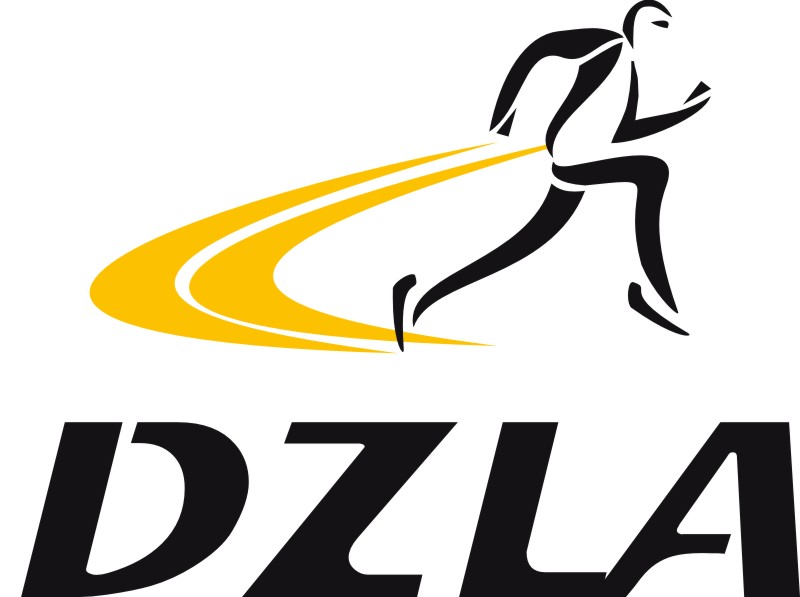 	WROCŁAW, 18 czerwca 2015	PROGRAM MINUTOWY15-06-18	Godzina	Konkurencja	Szczebel/ilość/awans	17:30	110 m ppł juniorów (99,0)	Serie (1)  	17:30	110 m ppł juniorów mł (91,4)	Serie (1)  	17:30	110 m ppł mężczyzn	Serie (1)  	17:30	Pchnięcie kulą juniorek mł (3kg)	FINAŁ   	17:30	Pchnięcie kulą kobiet (4kg)	FINAŁ   	17:30	Skok wzwyż mężczyzn	FINAŁ   	17:30	Skok o tyczce kobiet	FINAŁ   	17:30	Skok o tyczce mężczyzn	FINAŁ   	17:30	Skok w dal kobiet	FINAŁ   	17:40	100 m ppł juniorek mł (76,2)	Serie (1)  	17:40	100 m ppł kobiet	Serie (1)  	17:55	100 metrów mężczyzn	Serie (4)  	18:10	100 metrów kobiet	Serie (7)  	18:30	Skok w dal mężczyzn	FINAŁ   	18:35	800 metrów kobiet	Serie (3)  	18:30	Pchnięcie kulą mężczyzn (7,26kg)	FINAŁ   	18:30	Pchnięcie kulą juniorów (6kg)	FINAŁ   	18:45	Skok wzwyż kobiet	FINAŁ   	18:50	400 metrów mężczyzn	Serie (4)  	19:10	200 metrów mężczyzn	Serie (3)  	19:15	Rzut dyskiem kobiet (1kg)	FINAŁ   	19:25	200 metrów kobiet	Serie (6)  	19:55	1500 metrów mężczyzn	Serie (2)  	20:10	1500 metrów kobiet	Serie (1)  	20:20	800 metrów mężczyzn	Serie (3)  	20:30	5000 metrów mężczyzn	Serie (1)  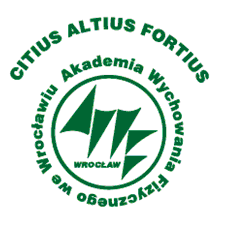 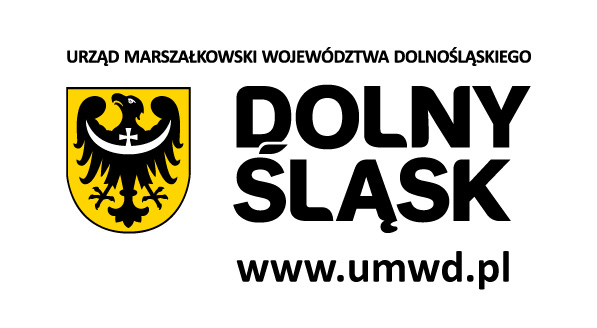 